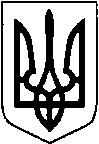 ГУМАНІТАРНИЙ ВІДДІЛГОРОДИЩЕНСЬКОЇ СІЛЬСЬКОЇ РАДИНАКАЗ28 червня 2022 року                    с. Городище                                     № 67/01-04Про затвердження плану роботигуманітарного відділу Городищенської сільської радиу сфері культури на ІІІ квартал 2022 року	Відповідно до Положення про гуманітарний відділ Городищенської сільської ради, затвердженого рішенням Городищенської сільської ради від 25.05.2021 року № 6/8НАКАЗУЮ:1. Затвердити план роботи гуманітарного відділу Городищенської сільської ради у сфері культури на ІІІ квартал 2022 року, що додається.2. Керівникам закладів культури та мистецтва, бібліотекарям населених пунктів Городищенської сільської ради: 2.1. забезпечити виконання затвердженого плану.3. Контроль за виконанням цього наказу покласти на головного спеціаліста гуманітарного відділу Галину Бакош.Начальник                                                                                   Тетяна МІНДЮКГалина БАКОШ ЗАТВЕРДЖЕНО: Наказ гуманітарного відділу Городищенської сільської радивід 28.06.2022 № 67/01-04  ПЛАН РОБОТИгуманітарного відділу Городищенської сільської ради у сфері культури на ІІІ квартал 2022 року№ з/пЗміст заходуТермін виконанняВідповідальніІ. Основні масові заходиІ. Основні масові заходиІ. Основні масові заходиІ. Основні масові заходи1.1Участь у ІІІ Всеукраїнському творчому марафоні «До Дня української державності»до 28 липняЗаклади культури та мистецтва, бібліотеки1.2Участь у Всеукраїнському конкурсі «Лідер читання – 2022»до 30 липняБібліотеки1.3Участь у Міжнародному конкурсі дитячої листівки «Дітям світу – сонце й мир!»до 30 вересняГуманітарний відділ, бібліотеки1.4Участь у Всеукраїнському дитячому літературному конкурсі «Творчі канікули – 2022»до 31 серпняГуманітарний відділ, бібліотеки1.5Флешмоб з нагоди Дня Незалежності УкраїнисерпеньГуманітарний відділ, заклади культури та мистецтва, бібліотекиІІ. Культурно-просвітницька роботаІІ. Культурно-просвітницька роботаІІ. Культурно-просвітницька роботаІІ. Культурно-просвітницька робота2.1Активізація патріотичного руху та посилена робота у соціальних мережах: тематичні малюнки, вірші, виставки, пісні тощо на підтримку ЗСУ та які розповідають про війну в Україні, яку розгорнула росія у 2022 роціпротягом кварталуГуманітарний відділ, заклади культури та мистецтва, бібліотеки2.228 липня – День Української Державності: організація та проведення тематичних заходівдо 28 липняЗаклади культури, бібліотеки2.3Урочистості до Дня прапора та Дня Незалежності України серпеньЗаклади культури, бібліотеки, мистецька школа2.4Проведення з нагоди 31-ї річниці незалежності України тематичних лекцій, годин спілкування, диспутів, бесід, вікторин, літературно-музичних композицій, конкурсів малюнку, літературного твору тощопротягом кварталу Заклади культури, бібліотеки, мистецька школа2.5Організація у бібліотеках книжкових виставок, тематичних полиць, що висвітлюють історію державних символів України, українського державотворенняпротягом кварталуБібліотеки2.6Щедра врожаєм українська земля: тематичні виставки, вікторини тощосерпнень-вересеньЗаклади культури, бібліотекиІІІ. Методична роботаІІІ. Методична роботаІІІ. Методична роботаІІІ. Методична робота3.1Надання методичної та практичної допомоги працівникам клубних установ в організації культурно-просвітницької та дозвіллєвої діяльностіпротягом кварталуГуманітарний відділ3.2Виїзди працівників гуманітарного відділу з метою вивчення стану діяльності установ, надання методичної та практичної допомоги в організації роботи закладів культури та мистецтва, бібліотекпротягом кварталуГуманітарний відділ3.3Надання консультацій щодо роботи культурно-мистецьких установ у період воєнного станупротягом дії воєнного стануГуманітарний відділІV. Фінансово-господарська діяльністьІV. Фінансово-господарська діяльністьІV. Фінансово-господарська діяльністьІV. Фінансово-господарська діяльність4.1Списання матеріальних цінностей непридатних для використанняпротягом кварталуЗаклади культури та мистецтва, бібліотеки4.2Робота над забезпеченням належного санітарного стану прилеглих територій, благоустрійпротягом кварталуЗаклади культури та мистецтва, бібліотеки4.3Залучення до додаткових видів робіт у період воєнного станупротягом дії воєнного стануЗаклади культури та мистецтва, бібліотеки